Central Shenandoah Criminal Justice Training AcademyCentral Shenandoah Criminal Justice Training AcademyCentral Shenandoah Criminal Justice Training AcademyCentral Shenandoah Criminal Justice Training AcademyCentral Shenandoah Criminal Justice Training AcademyCentral Shenandoah Criminal Justice Training AcademyCentral Shenandoah Criminal Justice Training AcademyCentral Shenandoah Criminal Justice Training AcademyCentral Shenandoah Criminal Justice Training AcademyCentral Shenandoah Criminal Justice Training AcademyCentral Shenandoah Criminal Justice Training AcademyCentral Shenandoah Criminal Justice Training AcademyCentral Shenandoah Criminal Justice Training AcademyCentral Shenandoah Criminal Justice Training AcademyCentral Shenandoah Criminal Justice Training AcademyCentral Shenandoah Criminal Justice Training AcademyCentral Shenandoah Criminal Justice Training AcademyCentral Shenandoah Criminal Justice Training AcademyCentral Shenandoah Criminal Justice Training AcademyCentral Shenandoah Criminal Justice Training AcademyCentral Shenandoah Criminal Justice Training AcademyCentral Shenandoah Criminal Justice Training AcademyCentral Shenandoah Criminal Justice Training AcademyCentral Shenandoah Criminal Justice Training AcademyCentral Shenandoah Criminal Justice Training AcademyCentral Shenandoah Criminal Justice Training AcademyCentral Shenandoah Criminal Justice Training AcademyCentral Shenandoah Criminal Justice Training AcademyCentral Shenandoah Criminal Justice Training AcademyCentral Shenandoah Criminal Justice Training AcademyCentral Shenandoah Criminal Justice Training AcademyCentral Shenandoah Criminal Justice Training AcademyCentral Shenandoah Criminal Justice Training Academy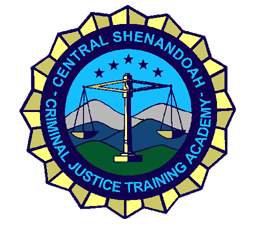 Post Academy Survey – Basic Jail OfficerPost Academy Survey – Basic Jail OfficerPost Academy Survey – Basic Jail OfficerPost Academy Survey – Basic Jail OfficerPost Academy Survey – Basic Jail OfficerPost Academy Survey – Basic Jail OfficerPost Academy Survey – Basic Jail OfficerPost Academy Survey – Basic Jail OfficerPost Academy Survey – Basic Jail OfficerPost Academy Survey – Basic Jail OfficerPost Academy Survey – Basic Jail OfficerPost Academy Survey – Basic Jail OfficerPost Academy Survey – Basic Jail OfficerPost Academy Survey – Basic Jail OfficerPost Academy Survey – Basic Jail OfficerPost Academy Survey – Basic Jail OfficerPost Academy Survey – Basic Jail OfficerPost Academy Survey – Basic Jail OfficerPost Academy Survey – Basic Jail OfficerPost Academy Survey – Basic Jail OfficerPost Academy Survey – Basic Jail OfficerPost Academy Survey – Basic Jail OfficerPost Academy Survey – Basic Jail OfficerPost Academy Survey – Basic Jail OfficerPost Academy Survey – Basic Jail OfficerPost Academy Survey – Basic Jail OfficerPost Academy Survey – Basic Jail OfficerPost Academy Survey – Basic Jail OfficerPost Academy Survey – Basic Jail OfficerPost Academy Survey – Basic Jail OfficerPost Academy Survey – Basic Jail OfficerPost Academy Survey – Basic Jail OfficerPost Academy Survey – Basic Jail Officer             Name:             Name:             Name:             Name:Department:Department:Department:Department:Department:Department:Department:Age:      Basic Class Number / Date:______________________      Basic Class Number / Date:______________________      Basic Class Number / Date:______________________      Basic Class Number / Date:______________________      Basic Class Number / Date:______________________      Basic Class Number / Date:______________________      Basic Class Number / Date:______________________      Basic Class Number / Date:______________________      Basic Class Number / Date:______________________      Basic Class Number / Date:______________________      Basic Class Number / Date:______________________      Basic Class Number / Date:______________________      Basic Class Number / Date:______________________      Basic Class Number / Date:______________________      Basic Class Number / Date:______________________      Basic Class Number / Date:______________________      Basic Class Number / Date:______________________      Basic Class Number / Date:______________________      Basic Class Number / Date:______________________      Basic Class Number / Date:______________________      Basic Class Number / Date:______________________      Basic Class Number / Date:______________________      Basic Class Number / Date:______________________      Basic Class Number / Date:______________________      Basic Class Number / Date:______________________      Basic Class Number / Date:______________________      Basic Class Number / Date:______________________      Basic Class Number / Date:______________________      Basic Class Number / Date:______________________Education:  (Check the Highest Level of Education Achieved)Education:  (Check the Highest Level of Education Achieved)Education:  (Check the Highest Level of Education Achieved)Education:  (Check the Highest Level of Education Achieved)Education:  (Check the Highest Level of Education Achieved)Education:  (Check the Highest Level of Education Achieved)Education:  (Check the Highest Level of Education Achieved)Education:  (Check the Highest Level of Education Achieved)Education:  (Check the Highest Level of Education Achieved)Education:  (Check the Highest Level of Education Achieved)Education:  (Check the Highest Level of Education Achieved)Education:  (Check the Highest Level of Education Achieved)Education:  (Check the Highest Level of Education Achieved)Education:  (Check the Highest Level of Education Achieved)Education:  (Check the Highest Level of Education Achieved)Education:  (Check the Highest Level of Education Achieved)Education:  (Check the Highest Level of Education Achieved)Education:  (Check the Highest Level of Education Achieved)Education:  (Check the Highest Level of Education Achieved)Education:  (Check the Highest Level of Education Achieved)Education:  (Check the Highest Level of Education Achieved)Education:  (Check the Highest Level of Education Achieved)Education:  (Check the Highest Level of Education Achieved)Education:  (Check the Highest Level of Education Achieved)Education:  (Check the Highest Level of Education Achieved)Education:  (Check the Highest Level of Education Achieved)Education:  (Check the Highest Level of Education Achieved)Education:  (Check the Highest Level of Education Achieved)Education:  (Check the Highest Level of Education Achieved)Education:  (Check the Highest Level of Education Achieved)Education:  (Check the Highest Level of Education Achieved)Education:  (Check the Highest Level of Education Achieved)Education:  (Check the Highest Level of Education Achieved)GEDGED12H.S DiplomaH.S Diploma1313141515161717181920+JAIL EXPERIENCE:JAIL EXPERIENCE:JAIL EXPERIENCE:JAIL EXPERIENCE:JAIL EXPERIENCE:JAIL EXPERIENCE:JAIL EXPERIENCE:JAIL EXPERIENCE:JAIL EXPERIENCE:JAIL EXPERIENCE:JAIL EXPERIENCE:JAIL EXPERIENCE:JAIL EXPERIENCE:JAIL EXPERIENCE:JAIL EXPERIENCE:JAIL EXPERIENCE:JAIL EXPERIENCE:JAIL EXPERIENCE:JAIL EXPERIENCE:JAIL EXPERIENCE:JAIL EXPERIENCE:JAIL EXPERIENCE:JAIL EXPERIENCE:JAIL EXPERIENCE:JAIL EXPERIENCE:JAIL EXPERIENCE:JAIL EXPERIENCE:JAIL EXPERIENCE:JAIL EXPERIENCE:JAIL EXPERIENCE:JAIL EXPERIENCE:JAIL EXPERIENCE:JAIL EXPERIENCE:Prior Jail/Law Experience:Prior Jail/Law Experience:Prior Jail/Law Experience:Prior Jail/Law Experience:Prior Jail/Law Experience:Prior Jail/Law Experience:Prior Jail/Law Experience:Prior Jail/Law Experience:Prior Jail/Law Experience:Prior Jail/Law Experience:YesYesNoNoNoNoNoNoNoNoNoNoNoNoNoNoNoNoNoList years of experience with each level:List years of experience with each level:List years of experience with each level:List years of experience with each level:List years of experience with each level:List years of experience with each level:List years of experience with each level:List years of experience with each level:List years of experience with each level:List years of experience with each level:List years of experience with each level:List years of experience with each level:List years of experience with each level:List years of experience with each level:List years of experience with each level:List years of experience with each level:List years of experience with each level:List years of experience with each level:List years of experience with each level:List years of experience with each level:List years of experience with each level:List years of experience with each level:List years of experience with each level:List years of experience with each level:List years of experience with each level:List years of experience with each level:List years of experience with each level:List years of experience with each level:List years of experience with each level:List years of experience with each level:List years of experience with each level:List years of experience with each level:List years of experience with each level:FederalFederalFederalFederalFederalFederalFederalFederalFederalFederalFederalFederalFederalFederalFederalFederalFederalFederalFederalFederalFederalFederalFederalFederalFederalFederalFederalFederalFederalFederalFederalStateStateStateStateStateStateStateStateStateStateStateStateStateStateStateStateStateStateStateStateStateStateStateStateStateStateStateStateStateStateStateLocalLocalLocalLocalLocalLocalLocalLocalLocalLocalLocalLocalLocalLocalLocalLocalLocalLocalLocalLocalLocalLocalLocalLocalLocalLocalLocalLocalLocalLocalLocalMilitaryMilitaryMilitaryMilitaryMilitaryMilitaryMilitaryMilitaryMilitaryMilitaryMilitaryMilitaryMilitaryMilitaryMilitaryMilitaryMilitaryMilitaryMilitaryMilitaryMilitaryMilitaryMilitaryMilitaryMilitaryMilitaryMilitaryMilitaryMilitaryMilitaryMilitaryOther:Other:Other:Other:Job Effectiveness Job Effectiveness Job Effectiveness Job Effectiveness Job Effectiveness Job Effectiveness Job Effectiveness Job Effectiveness Job Effectiveness Job Effectiveness Job Effectiveness Job Effectiveness Job Effectiveness Job Effectiveness Job Effectiveness Job Effectiveness Job Effectiveness Job Effectiveness Job Effectiveness Job Effectiveness Job Effectiveness Job Effectiveness Job Effectiveness As a result of going through this academy I was well prepared for my Jail Officer Duties.As a result of going through this academy I was well prepared for my Jail Officer Duties.As a result of going through this academy I was well prepared for my Jail Officer Duties.As a result of going through this academy I was well prepared for my Jail Officer Duties.As a result of going through this academy I was well prepared for my Jail Officer Duties.As a result of going through this academy I was well prepared for my Jail Officer Duties.As a result of going through this academy I was well prepared for my Jail Officer Duties.As a result of going through this academy I was well prepared for my Jail Officer Duties.As a result of going through this academy I was well prepared for my Jail Officer Duties.As a result of going through this academy I was well prepared for my Jail Officer Duties.As a result of going through this academy I was well prepared for my Jail Officer Duties.As a result of going through this academy I was well prepared for my Jail Officer Duties.As a result of going through this academy I was well prepared for my Jail Officer Duties.As a result of going through this academy I was well prepared for my Jail Officer Duties.As a result of going through this academy I was well prepared for my Jail Officer Duties.As a result of going through this academy I was well prepared for my Jail Officer Duties.As a result of going through this academy I was well prepared for my Jail Officer Duties.As a result of going through this academy I was well prepared for my Jail Officer Duties.As a result of going through this academy I was well prepared for my Jail Officer Duties.As a result of going through this academy I was well prepared for my Jail Officer Duties.As a result of going through this academy I was well prepared for my Jail Officer Duties.As a result of going through this academy I was well prepared for my Jail Officer Duties.As a result of going through this academy I was well prepared for my Jail Officer Duties.Strongly AgreeStrongly AgreeStrongly AgreeAgreeAgreeAgreeNeutralNeutralNeutralNeutralNeutral  Strongly Disagree  Strongly Disagree  Strongly Disagree  Strongly DisagreeThe knowledge/skills and information gathered during this academy prepared me to be successful at my current job.The knowledge/skills and information gathered during this academy prepared me to be successful at my current job.The knowledge/skills and information gathered during this academy prepared me to be successful at my current job.The knowledge/skills and information gathered during this academy prepared me to be successful at my current job.The knowledge/skills and information gathered during this academy prepared me to be successful at my current job.The knowledge/skills and information gathered during this academy prepared me to be successful at my current job.The knowledge/skills and information gathered during this academy prepared me to be successful at my current job.The knowledge/skills and information gathered during this academy prepared me to be successful at my current job.The knowledge/skills and information gathered during this academy prepared me to be successful at my current job.The knowledge/skills and information gathered during this academy prepared me to be successful at my current job.The knowledge/skills and information gathered during this academy prepared me to be successful at my current job.The knowledge/skills and information gathered during this academy prepared me to be successful at my current job.The knowledge/skills and information gathered during this academy prepared me to be successful at my current job.The knowledge/skills and information gathered during this academy prepared me to be successful at my current job.The knowledge/skills and information gathered during this academy prepared me to be successful at my current job.The knowledge/skills and information gathered during this academy prepared me to be successful at my current job.The knowledge/skills and information gathered during this academy prepared me to be successful at my current job.The knowledge/skills and information gathered during this academy prepared me to be successful at my current job.The knowledge/skills and information gathered during this academy prepared me to be successful at my current job.The knowledge/skills and information gathered during this academy prepared me to be successful at my current job.The knowledge/skills and information gathered during this academy prepared me to be successful at my current job.The knowledge/skills and information gathered during this academy prepared me to be successful at my current job.The knowledge/skills and information gathered during this academy prepared me to be successful at my current job.Strongly Agree  Strongly Agree  Strongly Agree  AgreeAgreeAgreeAgreeAgreeAgreeNeutralNeutralNeutralNeutralNeutralNeutralStrongly DisagreeAfter attending the academy I was well prepared to succeed in my FTO process.After attending the academy I was well prepared to succeed in my FTO process.After attending the academy I was well prepared to succeed in my FTO process.After attending the academy I was well prepared to succeed in my FTO process.After attending the academy I was well prepared to succeed in my FTO process.After attending the academy I was well prepared to succeed in my FTO process.After attending the academy I was well prepared to succeed in my FTO process.After attending the academy I was well prepared to succeed in my FTO process.After attending the academy I was well prepared to succeed in my FTO process.After attending the academy I was well prepared to succeed in my FTO process.After attending the academy I was well prepared to succeed in my FTO process.After attending the academy I was well prepared to succeed in my FTO process.After attending the academy I was well prepared to succeed in my FTO process.After attending the academy I was well prepared to succeed in my FTO process.After attending the academy I was well prepared to succeed in my FTO process.After attending the academy I was well prepared to succeed in my FTO process.After attending the academy I was well prepared to succeed in my FTO process.After attending the academy I was well prepared to succeed in my FTO process.After attending the academy I was well prepared to succeed in my FTO process.After attending the academy I was well prepared to succeed in my FTO process.After attending the academy I was well prepared to succeed in my FTO process.After attending the academy I was well prepared to succeed in my FTO process.After attending the academy I was well prepared to succeed in my FTO process.Strongly AgreeStrongly AgreeStrongly AgreeAgreeNeutralNeutralNeutralNeutralStrongly Disagree  Strongly Disagree  Strongly Disagree  Strongly Disagree  Strongly Disagree  Strongly Disagree  The training program was in-line with my department’s policies and procedures.The training program was in-line with my department’s policies and procedures.The training program was in-line with my department’s policies and procedures.The training program was in-line with my department’s policies and procedures.The training program was in-line with my department’s policies and procedures.The training program was in-line with my department’s policies and procedures.The training program was in-line with my department’s policies and procedures.The training program was in-line with my department’s policies and procedures.The training program was in-line with my department’s policies and procedures.The training program was in-line with my department’s policies and procedures.The training program was in-line with my department’s policies and procedures.The training program was in-line with my department’s policies and procedures.The training program was in-line with my department’s policies and procedures.The training program was in-line with my department’s policies and procedures.The training program was in-line with my department’s policies and procedures.The training program was in-line with my department’s policies and procedures.The training program was in-line with my department’s policies and procedures.The training program was in-line with my department’s policies and procedures.The training program was in-line with my department’s policies and procedures.The training program was in-line with my department’s policies and procedures.The training program was in-line with my department’s policies and procedures.The training program was in-line with my department’s policies and procedures.The training program was in-line with my department’s policies and procedures.Always  Always  Always  Usually Seldom  Seldom  Seldom  Seldom  Seldom  Seldom  Seldom    Never   Never   Never Comment:Comment:Comment:Comment:Comment:RATE Core Subjects related to overall preparedness for job related tasks for Jail OfficerRATE Core Subjects related to overall preparedness for job related tasks for Jail OfficerRATE Core Subjects related to overall preparedness for job related tasks for Jail OfficerRATE Core Subjects related to overall preparedness for job related tasks for Jail OfficerRATE Core Subjects related to overall preparedness for job related tasks for Jail OfficerRATE Core Subjects related to overall preparedness for job related tasks for Jail OfficerRATE Core Subjects related to overall preparedness for job related tasks for Jail OfficerRATE Core Subjects related to overall preparedness for job related tasks for Jail OfficerRATE Core Subjects related to overall preparedness for job related tasks for Jail OfficerRATE Core Subjects related to overall preparedness for job related tasks for Jail OfficerRATE Core Subjects related to overall preparedness for job related tasks for Jail OfficerRATE Core Subjects related to overall preparedness for job related tasks for Jail OfficerRATE Core Subjects related to overall preparedness for job related tasks for Jail OfficerRATE Core Subjects related to overall preparedness for job related tasks for Jail OfficerRATE Core Subjects related to overall preparedness for job related tasks for Jail OfficerRATE Core Subjects related to overall preparedness for job related tasks for Jail OfficerRATE Core Subjects related to overall preparedness for job related tasks for Jail OfficerRATE Core Subjects related to overall preparedness for job related tasks for Jail OfficerRATE Core Subjects related to overall preparedness for job related tasks for Jail OfficerRATE Core Subjects related to overall preparedness for job related tasks for Jail OfficerRATE Core Subjects related to overall preparedness for job related tasks for Jail OfficerRATE Core Subjects related to overall preparedness for job related tasks for Jail OfficerRATE Core Subjects related to overall preparedness for job related tasks for Jail OfficerCriminal Justice SystemCriminal Justice SystemCriminal Justice SystemCriminal Justice SystemCriminal Justice SystemCriminal Justice SystemCriminal Justice SystemCriminal Justice SystemCriminal Justice SystemCriminal Justice SystemCriminal Justice SystemCriminal Justice SystemCriminal Justice SystemCriminal Justice SystemCriminal Justice SystemCriminal Justice SystemCriminal Justice SystemCriminal Justice SystemCriminal Justice SystemCriminal Justice SystemCriminal Justice SystemCriminal Justice SystemCriminal Justice SystemWell PreparedWell PreparedWell PreparedPrepared  Prepared  Prepared  Neutral  Neutral  Neutral  Neutral  Neutral    Not Prepared  Not Prepared  Not Prepared  Not PreparedUse of ForceUse of ForceUse of ForceUse of ForceUse of ForceUse of ForceUse of ForceUse of ForceUse of ForceUse of ForceUse of ForceUse of ForceUse of ForceUse of ForceUse of ForceUse of ForceUse of ForceUse of ForceUse of ForceUse of ForceUse of ForceUse of ForceUse of ForceWell PreparedWell PreparedWell PreparedPrepared  Prepared  Prepared  Neutral  Neutral  Neutral  Neutral  Neutral    Not Prepared  Not Prepared  Not Prepared  Not PreparedSuicide Awareness and PreventionSuicide Awareness and PreventionSuicide Awareness and PreventionSuicide Awareness and PreventionSuicide Awareness and PreventionSuicide Awareness and PreventionSuicide Awareness and PreventionSuicide Awareness and PreventionSuicide Awareness and PreventionSuicide Awareness and PreventionSuicide Awareness and PreventionSuicide Awareness and PreventionSuicide Awareness and PreventionSuicide Awareness and PreventionSuicide Awareness and PreventionSuicide Awareness and PreventionSuicide Awareness and PreventionSuicide Awareness and PreventionSuicide Awareness and PreventionSuicide Awareness and PreventionSuicide Awareness and PreventionSuicide Awareness and PreventionSuicide Awareness and PreventionWell PreparedWell PreparedWell PreparedPrepared  Prepared  Prepared  Neutral Neutral Neutral Neutral Neutral   Not Prepared  Not Prepared  Not Prepared  Not PreparedConstitutional LawConstitutional LawConstitutional LawConstitutional LawConstitutional LawConstitutional LawConstitutional LawConstitutional LawConstitutional LawConstitutional LawConstitutional LawConstitutional LawConstitutional LawConstitutional LawConstitutional LawConstitutional LawConstitutional LawConstitutional LawConstitutional LawConstitutional LawConstitutional LawConstitutional LawConstitutional LawWell PreparedWell PreparedWell PreparedPreparedPreparedPreparedNeutral  Neutral  Neutral  Neutral  Neutral    Not Prepared  Not Prepared  Not Prepared  Not PreparedTransfer and Release of InmatesTransfer and Release of InmatesTransfer and Release of InmatesTransfer and Release of InmatesTransfer and Release of InmatesTransfer and Release of InmatesTransfer and Release of InmatesTransfer and Release of InmatesTransfer and Release of InmatesTransfer and Release of InmatesTransfer and Release of InmatesTransfer and Release of InmatesTransfer and Release of InmatesTransfer and Release of InmatesTransfer and Release of InmatesTransfer and Release of InmatesTransfer and Release of InmatesTransfer and Release of InmatesTransfer and Release of InmatesTransfer and Release of InmatesTransfer and Release of InmatesTransfer and Release of InmatesTransfer and Release of InmatesWell PreparedWell PreparedWell PreparedPrepared  Prepared  Prepared  Neutral Neutral Neutral Neutral Neutral   Not Prepared  Not Prepared  Not Prepared  Not PreparedDefensive TacticsDefensive TacticsDefensive TacticsDefensive TacticsDefensive TacticsDefensive TacticsDefensive TacticsDefensive TacticsDefensive TacticsDefensive TacticsDefensive TacticsDefensive TacticsDefensive TacticsDefensive TacticsDefensive TacticsDefensive TacticsDefensive TacticsDefensive TacticsDefensive TacticsDefensive TacticsDefensive TacticsDefensive TacticsDefensive TacticsWell PreparedWell PreparedWell PreparedPrepared  Prepared  Prepared  Neutral  Neutral  Neutral  Neutral  Neutral    Not Prepared  Not Prepared  Not Prepared  Not PreparedRATE Core Subjects related to overall preparedness for job related tasks RATE Core Subjects related to overall preparedness for job related tasks RATE Core Subjects related to overall preparedness for job related tasks RATE Core Subjects related to overall preparedness for job related tasks RATE Core Subjects related to overall preparedness for job related tasks RATE Core Subjects related to overall preparedness for job related tasks RATE Core Subjects related to overall preparedness for job related tasks RATE Core Subjects related to overall preparedness for job related tasks RATE Core Subjects related to overall preparedness for job related tasks Report WritingReport WritingReport WritingReport WritingReport WritingReport WritingReport WritingReport WritingReport WritingWell PreparedPrepared  Neutral    Not PreparedVisitation and Control of ContrabandVisitation and Control of ContrabandVisitation and Control of ContrabandVisitation and Control of ContrabandVisitation and Control of ContrabandVisitation and Control of ContrabandVisitation and Control of ContrabandVisitation and Control of ContrabandVisitation and Control of ContrabandWell PreparedPrepared  Neutral    Not PreparedPrivacy, Security, and Controlling Access to RecordsPrivacy, Security, and Controlling Access to RecordsPrivacy, Security, and Controlling Access to RecordsPrivacy, Security, and Controlling Access to RecordsPrivacy, Security, and Controlling Access to RecordsPrivacy, Security, and Controlling Access to RecordsPrivacy, Security, and Controlling Access to RecordsPrivacy, Security, and Controlling Access to RecordsPrivacy, Security, and Controlling Access to RecordsWell PreparedPrepared  Neutral   Not PreparedFirearmsFirearmsFirearmsFirearmsFirearmsFirearmsFirearmsFirearmsFirearmsWell PreparedPreparedNeutral    Not PreparedInterpersonal Communication - IPCInterpersonal Communication - IPCInterpersonal Communication - IPCInterpersonal Communication - IPCInterpersonal Communication - IPCInterpersonal Communication - IPCInterpersonal Communication - IPCInterpersonal Communication - IPCInterpersonal Communication - IPCWell PreparedPrepared  Neutral   Not PreparedProfessional EthicsProfessional EthicsProfessional EthicsProfessional EthicsProfessional EthicsProfessional EthicsProfessional EthicsProfessional EthicsProfessional EthicsWell PreparedPrepared  Neutral    Not PreparedComment:Comment: